Załącznik nr 5 do SWZ Ogólne warunki umowy Umowa nr .................. /2021zawarta w dniu ……………… 2021 roku pomiędzy:Gminą Wołomin z siedzibą ul. Ogrodowa 4, 05-200 Wołomin NIP: 125-13-33-722 reprezentowaną przez Ośrodek Sportu i Rekreacji „Huragan” w Wołominie z siedzibą w 05-200 Wołomin przy ul. Korsaka 4, w imieniu którego, na podstawie Pełnomocnictwa Burmistrza Wołomina nr WK.077.168.2020 z dnia 06.08.2020 r. działa:Pan Krzysztof Gawara – Dyrektorprzy kontrasygnacie Pani Katarzyny Owsianko-Sawickiej – Główna księgowa upoważnienie do kontrasygnaty od dnia 04.01.2021 r. nr Wk.077.294.2020 z dn. 30.12.2020r.zwanym dalej „Zamawiającym”, a………………………………. z siedzibą w ……………. przy ul. ……………….,NIP: 	……………………….		, REGON: …………………….reprezentowaną przez:a) b)zwanym dalej „Wykonawcą”Mając na uwadze obowiązkową centralizację rozliczeń podatku od towarów i usług, która w Gminie Wołomin nastąpiła od 1 stycznia 2017 roku, odbiorcą jest Gmina Wołomin z siedzibą w 05-200 Wołomin, przy ul. Ogrodowa 4, zaś jednostką realizującą/płatnikiem rachunku usługi jest Ośrodek Sportu i Rekreacji „Huragan” w Wołominie z siedzibą przy ul. Korsaka 4, 05-200 Wołomin.Po przeprowadzeniu przez Zamawiającego postępowania o wartości szacunkowej poniżej 750 000 euro na usługi społeczne i inne szczególne usługi, o których mowa w art. 359 pkt 2) ustawy Prawo Zamówień Publicznych z dnia 11 września 2019 roku (tj. Dz. U. z 2021r. poz. 1129 z późn. zm.) i dokonaniu wyboru oferty Wykonawcy, Strony zawierają Umowę o następującej treści:§ 1Przedmiotem umowy jest zapewnienie kadry instruktorskiej do prowadzenia zorganizowanych zajęć nauki pływania oraz doskonalenia pływania na krytej pływalni Ośrodka Sportu i Rekreacji „Huragan” w Wołominie przy ul. Korsaka 4.§ 2Usługi, o których mowa w § 1 będą świadczone zgodnie z wymaganiami wskazanymi w SIWZ oraz postanowieniami niniejszej Umowy.Usługa będzie realizowana w dniach od poniedziałku do niedzieli według ustalonego harmonogramu zajęć.Zamawiający wymaga, aby zamówienie zostało zrealizowane w terminie od dnia 01.01.2022 roku do dnia 31.12.2022 roku, na pływalni OSiR „Huragan” w  Wołominie 05-200, ul. Korsaka 4.Przy podpisaniu umowy Wykonawca przedstawi plan dydaktyczny nauki pływania realizowany na pływalni OSiR „Huragan” w Wołominie wraz z tematami lekcji.§ 3Usługa, o której mowa w ust. 1 polegać będzie na:zapewnieniu prowadzenia grupowych zajęć nauki pływania na terenie pływalni OSiR„Huragan” w Wołominie zgodnie z obowiązującymi przepisami prawa oraz zapisami w niniejszej umowie, a także zasadami dydaktyki i dobrej praktyki nauczycielskiej,sumiennym wykonywaniu wszystkich obowiązków, przez osoby świadczące usługę,zapewnieniu ciągłości obsady stanowisk instruktorskich w pływalni OSiR „Huragan” w uzgodnionych dniach i godzinach w okresie trwania umowy,prowadzeniu dokumentacji zajęć w uzgodnieniu z Zamawiającym,przestrzeganiu procedur obowiązujących na terenie pływalni,kontroli nad przestrzeganiem regulaminów obiektu,bieżącym wyposażeniu instruktorów wykonujących usługę w stroje i obuwie zgodne z ustaleniami z Zamawiającym oraz przepisami BHP.§ 4Dla prawidłowej realizacji usług przez Wykonawcę – Zamawiający zapewnia udostępnienie obiektu, urządzeń i przyborów sportowych właściwych dla działalności objętej umową wraz z niezbędnym zapleczem sportowym.§ 5Wykonawca zapewnia, że osoby zaangażowane przez niego do realizacji niniejszej Umowy posiadają wymagane uprawnienia oraz co najmniej roczne doświadczenie w prowadzeniu zajęć nauki pływania.Wykaz instruktorów został określony w załączniku Nr 3 do umowy, który stanowi integralną część umowy.Wykonawca jest zobowiązany dostarczyć Zamawiającemu kopie uprawnień, nadanych przez uprawnione instytucje, przed rozpoczęciem realizacji niniejszej Umowy oraz każdorazowo, w razie zatrudnienia nowych osób fizycznych do realizacji zadań będących przedmiotem niniejsze Umowy.Wykonawca przedstawi aktualne badania lekarskie potwierdzające zdolność instruktorów dedykowanych do realizacji zamówienia do wykonywania pracy na stanowisku instruktora pływania, aktualną książeczkę do celów sanitarno- epidemiologicznych, przeszkolenie w zakresie przepisów BHP i p.poż.Wykonawca wyznaczy spośród instruktorów, dedykowanych do realizacji zamówienia koordynatora pracy wszystkich instruktorów dedykowanych do realizacji zamówienia wykonującego następujące czynności: organizacji pracy, ustalania grafików dyżurów, zapewnienia kadry instruktorskiej mając na uwadze zapotrzebowanie Zamawiającego, zapewnienie zastępstw za nieobecnego instruktora oraz bieżące kontakty z Zamawiającym.Koordynatorem	pracy	instruktorów	ustanawia się _____________. Wykonawca zapewnia pełną dostępność instruktora dla Zamawiającego pod nr telefonu _____________ przez cały okres obowiązywania umowy w godzinach pracy pływalni. Zmiana Koordynatora pracy instruktorów w toku realizacji umowy nie stanowi jej zmiany. Celem dokonania zmiany Koordynatora pracy instruktorów, Wykonawca przedstawi wniosek o zmianę na co najmniej 7 dni przed planowaną zmianą ze wskazaniem: imienia, nazwiska kandydata oraz numeru telefonu dedykowanego do kontaktów z Zamawiającym. Zamawiający może wyrazić sprzeciw wobec proponowanego kandydata na Koordynatora pracy instruktorów. W takim wypadku Wykonawca przedstawi innego kandydata. Warunkiem dopuszczenia Koordynatora pracy instruktorów do wykonywania czynności określonych niniejszą umową jest brak sprzeciwu Zamawiającego.Wykonawca	ponosi	pełną	odpowiedzialność	za	wykonywanie	zadań	przezKoordynatora pracy instruktorów wynikających z treści niniejszej umowy.Przy wykonywaniu Umowy Wykonawca oraz osoby zaangażowane przez niego do wykonania usług będących przedmiotem niniejszej umowy, ponoszą w szczególności odpowiedzialność za:kompletne, rzetelne i terminowe wykonanie przedmiotu Umowy,bezpieczeństwo i przestrzeganie postanowień Regulaminu Pływalni,powierzone mienie.Wykonawca ponosi odpowiedzialność za wszelkie szkody materialne i osobowe wyrządzone przez osoby zaangażowane przez Wykonawcę do wykonania usługi będącej przedmiotem Umowy, oraz osoby trzecie przebywające pod nadzorem instruktora w związku z wykonywaniem zajęć na pływalni.§ 6Zajęcia będą prowadzone w grupach do 15 osób przypadających na 1  instruktora.Zajęcia będą odbywały się według ustalonego harmonogramu przez Zamawiającego stanowiącego załącznik Nr 2 do niniejszej umowy. Wszelkie zmiany w harmonogramie wymagają pod rygorem nieważności formy pisemnej.Rozpoczęcie pracy na stanowisku instruktora oraz jej zakończenie musi być odnotowane na liście obecności potwierdzonej na koniec dnia pracy pływalni przez Koordynatora   pracy   instruktorów. Brak    wpisu    na    liście    równoznaczny    jest  z nieobecnością instruktora w pracy, a co za tym idzie, wiąże się z zastosowaniem kary umownej w wysokości 500 zł (słownie: pięćset złotych) za każdą rozpoczętą godzinę nieobecności instruktora w pracy, każdorazowo w stosunku do każdego nieobecnego instruktora. Wykonawca wyraża zgodę na potrącenie kary umownej przez Zamawiającego.Wykonawca za pośrednictwem Koordynatora pracy instruktorów zobowiązuje się przekładać Zamawiającemu – kierownikowi obiektu lub osobom go zastępującym do25 dnia każdego poprzedzającego miesiąca kalendarzowego, imienny harmonogram świadczenia usług przez instruktorów obejmujący wszystkie uzgodnione dni pracy następnego miesiąca.Koordynator pracy instruktorów zobowiązuje się określić i zapisać w dzienniku pracy instruktorów, przed rozpoczęciem każdego dnia wykonywania usługi, imienną obsadę stanowisk instruktorów obejmującą cały dzień wykonywania usługi.Koordynator pracy instruktorów zobowiązuje się do sporządzania dziennego raportu obejmującego dokładny czas świadczenia usług, który będzie podstawą miesięcznego zestawienia godzin.Koordynator pracy instruktorów zobowiązuje się do prowadzenia dokumentacji szkoleniowej – dziennik zajęć (m. in.: lista obecności, postępy w nauce, uwagi i inne) oraz przygotowania niezbędnych informacji i opracowań, zgodnie z wytycznymi Zamawiającego.§ 71.Zamawiający zastrzega sobie prawo do kontrolowania należytego wykonania usługi przez Wykonawcę. Kontrole będą odnotowane w dzienniku pracy instruktorów z jednoczesnym poinformowaniem Koordynatora pracy instruktorów, a ewentualnie stwierdzone uchybienia muszą być usuwane na bieżąco. W przypadku nie dopełnienia przez Wykonawcę obowiązku, o którym mowa w zdaniu poprzedzającym w terminie zakreślonym przez Zamawiającego, Zamawiający ma prawo do zlecenia wykonania prac od wykonania których uchyla się Wykonawca i obciążenia go kosztami zastępczego wykonania, na co Wykonawca niniejszym wyraża zgodę.2. Zamawiający zastrzega sobie prawo do naliczenia kary umownej w wysokości 500 zł, za każdy przypadek nieobecności instruktora na zajęciach.3. Zamawiający zastrzega sobie prawo do naliczenia kary umownej w wysokości 2000 zł za każdy przypadek prowadzenia zajęć przez instruktora, którego uprawnienia nie zostały dostarczone przez Wykonawcę Zamawiającemu.4. Zamawiający zastrzega sobie prawo do naliczenia kary umownej w wysokości 50 zł za każdy przypadek braku stroju uzgodnionego z kierownikiem pływalni przez instruktora na zajęciach.5. Zamawiający zastrzega sobie prawo do naliczenia kar umownych w wysokości 100 zł za każdy przypadek niewykonania lub nienależytego wykonania obowiązku Koordynatora wynikającego z niniejszej umowy.6. Zamawiający zastrzega prawo do naliczenia kary umownej z tytułu braku zapłaty lub nieterminowej zapłaty wynagrodzenia należnego podwykonawcom z tytułu zmiany wysokości wynagrodzenia, o której mowa w art. 439 ust. 5, w wysokości 0,2% wynagrodzenia brutto umowy oraz z tytułu braku zmiany umowy o podwykonawstwo w zakresie terminu zapłaty wynagrodzenia, w wysokości 0,2% wartości prac ujętych w tej umowie7. Zamawiający zobowiązuje się do pisemnego odwołania prowadzonych przez Wykonawcę zajęć z co najmniej dwu godzinnym wyprzedzeniem poprzez przekazanie stosownej informacji Koordynatorowi pracy instruktorów.8. Wykonawca wyraża zgodę na potrącenie kar umownych z wynagrodzenia Wykonawcy.9. Kary umowne, o których mowa w ust. 2-6 są naliczane niezależnie i podlegają sumowaniu z tym zastrzeżeniem, że wysokość kar umownych naliczonych w toku trwającej umowy nie może przekroczyć 30% wartości brutto umowy. 10. Kary umowne, o których mowa w Umowie, będą płatne w terminie 14 dni od dnia zaistnienia okoliczności stanowiących podstawę ich naliczania, przelewem na konto bankowe Zamawiającego wskazane w wezwaniu do zapłaty.11. Doręczenie Wykonawcy wezwania podpisanego przez Zamawiającego do zapłaty kary umownej, stanowi jedynie potwierdzenie wymagalności kary umownej w terminie określonym w ust. 1012. Stwierdzenie rażących naruszeń z zakresu świadczenia usługi, a w szczególności zaniedbania ze strony Wykonawcy mogące narazić na niebezpieczeństwo osoby korzystające z pływalni OSiR „Huragan”, będą podstawą do rozwiązania umowy przez Zamawiającego ze skutkiem natychmiastowym i obciążenia Wykonawcy karą umowną w wysokości 100 % kosztów ponoszonych przez Zamawiającego z tytułu zastępstwa instruktorskiego realizowanego przez inny podmiot w okresie 3 miesięcy od daty rozwiązania umowy ze skutkiem natychmiastowym.12. W przypadku gdy wartość szkody przekracza wysokość kary umownej, Zamawiającemu przysługuje prawo do dochodzenia odpowiedzialności odszkodowawczej na zasadach ogólnych.§ 8Wykonawca ponosi pełną odpowiedzialność za pracę Koordynatora pracy instruktorów i instruktorów, którym powierzy wykonanie usług i zobowiązuje się na pierwsze żądanie Zamawiającego do pokrycia wszelkich szkód w tym zakresie oraz zwolnienia Zamawiającego z odpowiedzialności.Wykonawca odpowiada za wypadki, kontuzje (itp. zdarzenia) instruktorów, którym powierzył wykonanie usługi, nie wynikające z winy Zamawiającego.W przypadku zgłoszenia jakichkolwiek roszczeń przez osoby trzecie, powstałych w związku z wykonywaniem przedmiotu umowy przez instruktorów, którym Wykonawca powierzył wykonanie usługi Wykonawca zobowiązuje się we własnym zakresie do pokrycia wynikających z tego tytułu roszczeń. Roszczenia wynikające z wad konstrukcyjnych obiektu wyłączają odpowiedzialność Wykonawcy.W przypadku gdy Zamawiający poniesie jakiekolwiek koszty związane z roszczeniami zgłoszonymi wobec niego, Wykonawca zobowiązany jest do niezwłocznego dokonania zapłaty na rzecz Zamawiającego kwoty równej poniesionym kosztom, w terminie nie dłuższym niż 7 dni od daty pisemnego wezwania do zapłaty od Zamawiającego.Wykonawca oraz instruktorzy, którym Wykonawca powierzył wykonanie usługi nie mogą prowadzić indywidualnej nauki pływania na terenie pływalni OSiR „Huragan” w Wołominie bez wcześniejszego uzgodnienia na piśmie formy prowadzenia zajęć indywidualnej nauki pływania. Każdorazowe naruszenie powyższego, skutkować będzie nałożeniem na Wykonawcę kary umownej w wysokości 1500 zł. brutto.§ 9Ustala się cenę za jednostkę lekcyjną pracy 1 instruktora na _____ zł netto, plus należny podatek VAT tj. brutto _______ zł. (słownie: _______ złotych ____/100)Kwotę wynagrodzenia stanowi iloczyn ilości godzin faktycznie świadczonych przez Wykonawcę usługi i ceny jednej jednostki lekcyjnej określonej w ust. 1.Podstawą do wystawienia faktury będzie protokół zdawczo – odbiorczy zawierający wyliczenie ilości zajęć sporządzany przez Wykonawcę i potwierdzany bez zastrzeżeń przez Zamawiającego po zakończeniu każdego miesiąca kalendarzowego.Zamawiający zobowiązuje się do zapłaty należności za usługę w ciągu 21 dni od daty dostarczenia prawidłowo wystawionej faktury VAT na rachunek bankowy Wykonawcy wskazany w fakturze VAT. Strony zgodnie postanawiają, iż w przypadku wystawienia przez Wykonawcę faktury VAT (o której mowa w zdaniu poprzedzającym), bez uprzedniego podpisania protokołu, o którym mowa w ust. 3 (powyżej), Zamawiający jest zwolniony z obowiązku zapłaty, na co Wykonawca wyraża zgodę, do czasu popisania bez zastrzeżeń protokołu wskazanego w ust. 3 (powyżej). Dla uchylenia jakichkolwiek niejasności Strony zgodnie postanawiają, iż Wykonawcy nie przysługuje prawo do naliczania jakichkolwiek odsetek.Za datę zapłaty uważa się dzień, w którym Zamawiający polecił swojemu bankowi realizację przelewu.Wartość wynagrodzenia, o którym mowa w § 9  ust. 1, nie może przekroczyć łącznie kwoty : ____________ brutto (słownie: _________________ zł) w okresie obowiązywania umowy.Należności z tytułu faktury będą płatne przez Ośrodek na konto Wykonawcy z wykorzystaniem Mechanizmu Podzielnej Płatności, o którym mowa w art. 108a ustawy z dnia 11 marca 2004 r. o podatku od towarów i usług (tj. Dz. U. z 2018 r. Poz. 2174 z późn. zm.), tj. na rachunek bankowy lub rachunek w spółdzielczej kasie oszczędnościowo – kredytowej Wykonawcy o numerze................................................. w ramach którego został aktywowany Rachunek VAT, przeznaczony do przyjmowania i dokonywania płatności kwot należności wynikających z faktur z wykazaną kwotą podatku.Faktura będzie wystawiana na:Nabywca: Gmina Wołomin, ul. Ogrodowa 4, 05-200 Wołomin, NIP: 1251333722Płatnik usługi/Odbiorca: Ośrodek Sportu i Rekreacji „Huragan” w Wołominie, ul. Korsaka 4, 05-200 Wołomin.§ 101. Zamawiający przewiduje możliwość dokonania zmiany postanowień umowy w stosunku dotreści oferty w sytuacji gdy:1) nastąpią, wynikające z przepisów prawa, zmiany w zakresie realizacji zadaństatutowych wykonywanych przez Zamawiającego, które czynią usługębezprzedmiotową, 2) wynikną rozbieżności lub niejasności w rozumieniu pojęć użytych w umowie, którychnie można usunąć w inny sposób, a zmiana będzie umożliwiać usunięcie rozbieżności idoprecyzowanie umowy w celu jednoznacznej interpretacji jej zapisów przez Strony,3) zaistnieją, po stronie Zamawiającego, okoliczności powodujące konieczność zmianyterminu realizacji przedmiotu zamówienia,4) zmiany: nazwy, adresu, siedziby, statusu, zmian organizacyjnych Zamawiającego lubWykonawcy,5) zmiany sposobu realizacji Umowy w przypadku wystąpienia okoliczności, których niedało się przewidzieć w chwili zawierania Umowy lub zmiana jest korzystna dlaZamawiającego, lub uzasadniona jego potrzebami,6) okoliczności wynikających z działania siły wyższej, uniemożliwiających wykonanieprzedmiotu Umowy. Przez siłę wyższą Strony rozumieć będą zdarzenie, którego niemożna było przewidzieć przy zachowaniu należytej staranności, które jest zewnętrznew stosunku do Wykonawcy oraz od niego niezależne, któremu nie mógł się onprzeciwstawić działając z należytą starannością. W szczególności za siłę wyższą uznajesię powodzie, pożary, huragany, klęski żywiołowe, epidemie, inne zdarzeniaspowodowane siłami przyrody, strajki, zamieszki, rozruchy, działania o charakterzezbrojnym, a także działania władz publicznych, na które Wykonawca nie ma wpływu.Postanowienie niniejsze nie obejmuje jednak zdarzeń i działań zewnętrznych, którymzapobieganie jest celem i przedmiotem niniejszej Umowy;7) innych przyczyn zewnętrznych, skutkujących niemożliwością prowadzenia działańw celu wykonania Umowy,8) w okolicznościach przewidzianych w art. 455 ustawy PZP.2. Zmiany wymienione w ust. 1 pkt. 1 mogą zostać dokonane jedynie w przypadku, gdy będąmiały wpływ na koszty wykonania zamówienia przez Wykonawcę i będą dokonywanewedług zasad opisanych w ustępach 2 do 5 niniejszego paragrafu umowy.3. Zmiana wysokości wynagrodzenia obowiązywać będzie od dnia wejścia w życie zmian,o których mowa w ust. 1 pkt. 14. W celu zawarcia aneksu, w przypadkach o których mowa w ust. 1, każda ze Stron możewystąpić do drugiej Strony z wnioskiem o dokonanie zmiany wysokości wynagrodzenianależnego Wykonawcy, wraz z uzasadnieniem zawierającym w szczególności szczegółowewyliczenie całkowitej kwoty, o jaką wynagrodzenie Wykonawcy powinno ulec zmianie,oraz wskazaniem daty, od której nastąpiła bądź nastąpi zmiana wysokości kosztówwykonania Umowy uzasadniająca zmianę wysokości wynagrodzenia należnegoWykonawcy.5. W terminie 10 dni roboczych od dnia przekazania wniosku, o którym mowa w ust. 4, Strona,która otrzymała wniosek, przekaże drugiej Stronie informację o zakresie, w jakimzatwierdza wniosek oraz wskaże kwotę, o którą wynagrodzenie należne Wykonawcypowinno ulec zmianie, albo informację o niezatwierdzeniu wniosku wraz z uzasadnieniem.6. W przypadku otrzymania przez Stronę informacji o niezatwierdzeniu wniosku lubczęściowym zatwierdzeniu wniosku, Strona ta może ponownie wystąpić z wnioskiem,o którym mowa w ust. 4. W takim przypadku przepisy ust. 5 i 7 stosuje się odpowiednio.7. Wykonawca oświadcza, że znana mu jest wysokość minimalnego wynagrodzenia za pracęobowiązującego od 01.01.2022 r i została ona przez niego uwzględniona w dniu zawarcianiniejszej umowy.§ 11Wykonawca zobowiązuje się utrzymywać przez cały okres obowiązywania Umowy ubezpieczenie od odpowiedzialności cywilnej (polisa OC) o sumie ubezpieczenia minimum 500 000 zł (słownie złotych: pięćset tysięcy 00/100) z obowiązkiem każdorazowego przedłożenia Zamawiającemu aktualnej kopii polisy ubezpieczenia wraz z potwierdzeniami zapłaty.§ 1	2Umowa zostaje zawarta na czas określony i obowiązuje od 01.01.2021 roku do 31.12.2021roku.Załącznik nr 1 do Umowy – Regulaminy i procedury OSiR „Huragan” w Wołominie: Regulamin pływalni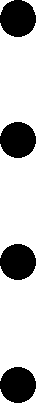 Regulamin zjeżdżalni Regulamin zjeżdżalni „Słonik” Regulamin whirpoolZałącznik nr 2 do Umowy – Harmonogram zajęć zorganizowanej nauki pływania oraz doskonalenia pływania (Harmonogram zostanie dołączony do podpisanej umowy),Załącznik nr 3 do Umowy – Wykaz osób,Załącznik nr 4 do Umowy – Polisa OC,Załącznik nr 5 do Umowy – Obowiązki opiekuna grupy.Załącznik nr 6 do Umowy – Opis przedmiotu zamówieniaZałącznik nr 7 do Umowy – Regulamin PływalniZałącznik nr 5 do UmowyOBOWIĄZKI OPIEKUNA GRUPY ZORGANIZOWANEJPODCZAS KORZYSTANIA Z USŁUGPŁYWALNI OSRODKA SPORTU I REKREACJI „HURAGAN” W WOŁOMINIE1. Opiekun grupy oraz wszyscy uczestnicy zajęć pozostawiają okrycia wierzchnie w szatni i zmieniają obuwie na basenowe (klapki).2. Grupę zorganizowaną przyprowadza opiekun i zgłasza ją do kasy.3. Grupa wchodzi do przebieralni nie wcześniej niż 15 minut przed rozpoczęciem zajęć.4. Na basen wstęp mają uczestnicy zajęć jedynie w stroju sportowym (pływackim) i obuwiubasenowym, a opiekun w lekkim stroju sportowym i klapkach basenowych.5. Opiekun wprowadza grupę na płytę basenu na 2-3 minuty przed rozpoczęciem zajęć i ustawia w miejscu wyznaczonym przez instruktora lub ratownika.6. W przypadku zajęć zorganizowanej nauki pływania opiekun przekazuje grupę instruktorowi i podaje liczbę uczestników zajęć. Grupa wykonuje polecenia instruktora i wchodzi do wody za jego zgodą.7. W przypadku wolnego pływania opiekun podaje liczbę uczestników ratownikowi. Grupa wchodzi do wody za zgodą ratownika.8. W czasie zajęć prowadzonych przez instruktora lub w czasie wolnego pływania opiekun pozostaje na płycie basenu sprawując nadzór nad grupą.9. O zakończeniu zajęć zorganizowanych decyduje instruktor, natomiast o zakończeniu wolnego pływania decyduje ratownik.10. Opiekun przejmuje całą grupę na płycie basenu i po sprawdzeniu liczby uczestników w obecności ratownika, przeprowadza ją do przebieralni.11. W czasie zajęć zorganizowanych oraz wolnego pływania o każdorazowym opuszczeniu płyty basenu przez uczestnika grupy oraz jego powrocie opiekun powiadamia instruktora.12. W czasie pobytu grupy na obiekcie pływalni nadzór nad grupą sprawuje opiekun.13. Za zapoznanie uczestników z regulaminami pływalni odpowiada opiekun grupy.14. Uczestnicy grupy nie biorący udziału w zajęciach przebywają na trybunach pod opiekądodatkowego opiekuna lub wychowawcy.15. Uczestnicy grupy usunięci z zajęć przez instruktora lub ratownika z basenu za nieprzestrzeganie regulaminów udają sie do przebieralni, a następnie niezwłocznie zajmują miejsce na trybunach